СОВЕТ ДЕПУТАТОВ муниципального образования ПЕТРОВСКИЙ сельсовет Саракташского района оренбургской областиЧЕТВЕРТЫЙ созывР Е Ш Е Н И Еседьмого заседания Совета депутатов Петровского сельсовета четвертого созыва14.05.2021                                    с.Петровское                          № 38- рО внесение изменений   в Порядок размещения сведений о доходах, расходах, об имуществе и обязательствах имущественного характера лиц, замещающих муниципальные должности органов местного самоуправления  муниципального образования Петровский сельсовет Саракташского района, их супруги (супруга) и несовершеннолетних детей на официальном сайте администрации муниципального образования Петровский сельсовет Саракташского района и предоставления этих сведений средствам массовой информации для опубликованияВ соответствии с Указом Президента РФ от 10.12.2020 N 778 «О мерах по реализации отдельных положений Федерального закона «О цифровых финансовых активах, цифровой валюте и о внесении изменений в отдельные законодательные акты Российской Федерации», руководствуясь Уставом Муниципального образования Петровского сельсоветаСовет депутатов Петровского сельсовета РЕШИЛ:1. Внести в «Порядок размещения сведений о доходах, расходах, об имуществе и обязательствах имущественного характера лиц, замещающих муниципальные должности органов местного самоуправления  муниципального образования Петровский сельсовет Саракташского района, их супруги (супруга) и несовершеннолетних детей на официальном сайте администрации муниципального образования Петровский сельсовет Саракташского района и предоставления этих сведений средствам массовой информации для опубликования», утвержденный решением Совета депутатов Петровского сельсовета Саракташского района Оренбургской области от 19.03.2017 № 82 следующие изменения: 1.1. Подпункт «г» пункта 2 Порядка изложить в следующей редакции:«г) сведения об источниках получения средств, за счет которых совершены сделки (совершена сделка) по приобретению земельного участка, другого объекта недвижимого имущества, транспортного средства, ценных бумаг (долей участия, паев в уставных (складочных) капиталах организаций), цифровых финансовых активов, цифровой валюты, если общая сумма таких сделок (сумма такой сделки) превышает общий доход служащего (работника) и его супруги (супруга) за три последних года, предшествующих отчетному периоду.»2. Настоящее решение вступает в силу после дня его обнародования и подлежит размещению на официальном сайте муниципального образования Петровский сельсовет Саракташского района Оренбургской области в сети Интернет. 3. Контроль за исполнением настоящего решения возложить на постоянную комиссию по бюджетной, налоговой и финансовой политике, собственности и экономическим вопросам, торговле и быту (Заельская Ж.А.).Разослано: прокуратуре района, в кадры, постоянной комиссии, в дело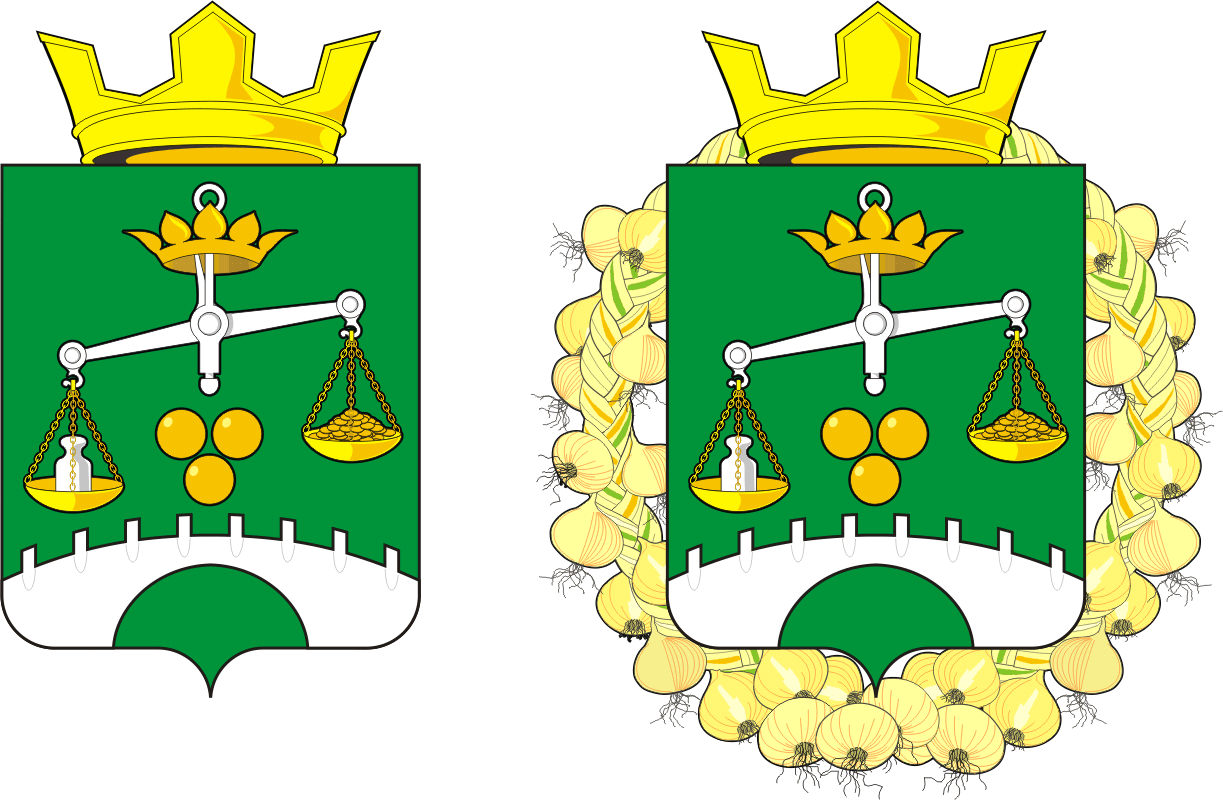 Председатель Совета депутатов ____________Е.Г. ГригорянГлава муниципального образования ________ А.А. Барсуков 